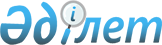 "Қостанай қаласының 2007 жылға арналған бюджеті туралы" Мәслихаттың 2006 жылғы 12 желтоқсандағы N№320 шешіміне өзгерістер енгізу туралы Қостанай облысы Қостанай қалалық мәслихатының 2007 жылғы 9 сәуірдегі N 348 шешімі. Қостанай облысы Қостанай қалалық әділет басқармасында 2007 жылғы 19 сәуірде N 9-1-72 тіркелді

      "Қазақстан Республикасындағы жергілікті мемлекеттік басқару туралы" Қазақстан Республикасы Заңының 6-бабы 1-тармағы 1)-тармақшасына сәйкес және Қостанай қаласы әкімдігінің қаулысын қарап, Қостанай қалалық Мәслихаты  ШЕШТІ: 

      1.«"Қостанай қаласының 2007 жылға арналған бюджеті туралы" Мәслихаттың 2006 жылғы 12 желтоқсандағы N 320 шешіміне (мемлекеттік тіркеу нөмірі 9-1-61, 2007 жылғы 9 қаңтардағы N№2 "Қостанай" газеті, бұрын "Қостанай қаласының 2007 жылға арналған бюджеті туралы" Мәслихаттың 2006 жылғы 12 желтоқсандағы N 320 шешіміне өзгерістер мен толықтырулар енгізу туралы" Мәслихаттың 2007 жылғы 18 қаңтардағы N 329 шешімімен өзгерістер енгізілген, мемлекеттік тіркеу нөмірі 9-1-63, 2007 жылғы 6 ақпандағы N 10 "Қостанай" газеті) мына өзгерістер енгізілсін: 

      Аталған шешімнің 1-тармағы жаңа редакцияда жазылсын: 

      "1. 2007 жылға арналған қалалық бюджет 1-қосымшаға сәйкес мынадай көлемде бекітілсін: 

      1) Кірістер 10328043 мың теңге, оның ішінде мыналар бойынша: 

      салықтық түсімдер 7402568 мың теңге; 

      салықтық емес түсімдер 39490 мың теңге; 

      негізгі капиталды сатудан түсетін түсімдер 1144226 мың теңге; 

      трансферттер түсімдері 1741759 мың теңге; 

      2) шығыстар 11263262 мың теңге; 

      3) операциялық сальдо -935219 мың теңге; 

      4) таза бюджеттік несиелеу 5544 мың теңге, оның ішінде бюджеттік несиелерді өтеу 5544 мың теңге; 

      5) қаржы активтерімен жасалатын операциялар бойынша сальдо 1000 мың теңге; 

      6) тапшылық -930675 мың теңге; 

      7) тапшылықты қаржыландыру 930675 мың теңге". 

      Аталған шешімнің 7-тармағы жаңа редакцияда жазылсын: 

     «"7. Қостанай қаласы әкімдігінің 2007 жылға арналған резерві 1000 мың теңге сомасында бекітілсін, оның ішінде:  

      шұғыл шығындарға арналған ауданның (облыстық маңызы бар қаланың) жергілікті атқарушы органның резерві 1000 мың теңге көлемінде;" 

      2. Осы шешім 2007 жылғы 1 қаңтардан бастап қолданысқа енгізіледі.        Сессия төрағасы       Қалалық Мәслихат хатшысы         КЕЛІСІЛДІ: 

Мәслихаттың 2007 жылғы 9 сәуірдегі  

N 348 шешіміне 1 қосымша                    Қостанай қаласының 2007 жылға арналған бюджет мм  
					© 2012. Қазақстан Республикасы Әділет министрлігінің «Қазақстан Республикасының Заңнама және құқықтық ақпарат институты» ШЖҚ РМК
				Санаты  

   Сыныбы                        Атауы  

      Ішкі сыныбы Санаты  

   Сыныбы                        Атауы  

      Ішкі сыныбы Санаты  

   Сыныбы                        Атауы  

      Ішкі сыныбы Санаты  

   Сыныбы                        Атауы  

      Ішкі сыныбы Сома, мың  

теңге 1 2 3 4 5 I.  Кірістер  10328043 1 00 0 Салықтық түсімдер  7402568 1 01 0 Табыс салығы  2524293 1 01 2 Жеке табыс салығы  2524293 1 03 0 Әлеуметтік салық  3920871 1 03 1 Әлеуметтік салық 3920871 1 04 0 Меншікке салынатын салықтар  689489 1 04 1 Мүлікке салынатын салықтар 431706 1 04 3 Жер салығы 108762 1 04 4 Көлік құралдарына салынатын салық  149021 1 05 0 Тауарларға, жұмыстарға және қызметтер көрсетуге салынатын ішкі салықтар  215674 1 05 2 Акциздер  77536 1 05 3 Табиғи және басқа ресурстарды пайдаланғаны үшін түсетін түсімдер 47081 1 05 4 Кәсіпкерлік және кәсіби қызметті жүргізгені үшін алынатын алымдар  91057 1 08 0 Заңдық мәнді іс-әрекеттерді жасағаны және (немесе) құжаттар бергені үшін оған уәкілеттігі бар мемлекеттік органдар немесе лауазымды адамдар алатын міндетті төлемдер 52241 1 08 1 Мемлекеттік баж 52241 2 00 0 Салықтық емес түсімдер 39490 2 01 0 Мемлекеттік меншігінен түсетін кірістер  28916 2 01 1 Мемлекеттік кәсіпорындардың таза кірісі бөлігіндегі түсімдер 1177 2 01 5 Мемлекет меншігіндегі мүлікті жалға беруден түсетін кірістер 27573 2 01 7 Мемлекеттік бюджеттен берілген несиелер бойынша сыйақылар (мүдделер) 166 2 03 0 Мемлекеттік бюджеттен қаржыландырылатын мемлекеттік мекемелер ұйымдастыратын мемлекеттік сатып алуды өткізуден түсетін ақша түсімдері 110 2 03 1 Мемлекеттік бюджеттен қаржыландырылатын мемлекеттік мекемелер ұйымдастыратын мемлекеттік сатып алуды өткізуден түсетін ақша түсімдері 110 2 04 0 Мемлекеттік бюджеттен қаржыландырылатын, сондай-ақ Қазақстан Республикасы Ұлттық Банкінің бюджетінен (шығыстар сметасынан) ұсталатын және қаржыландырылатын мемлекеттік мекемелер салатын айыппұлдар, өсімпұлдар, санкциялар, өндіріп алулар 4418 2 04 1 Мемлекеттік бюджеттен қаржыландырылатын, сондай-ақ Қазақстан Республикасы Ұлттық Банкінің бюджетінен (шығыстар сметасынан)  ұсталатын және қаржыландырылатын мемлекеттік мекемелер салатын айыппұлдар, өсімпұлдар, санкциялар, өндіріп алулар 4418 2 06 0 Басқа да салықтық емес түсімдер 6046 2 06 1 Басқа да салықтық емес түсімдер 6046 3 00 0 Негізгі капиталды сатудан түсетін түсімдер 1144226 3 01 0 Мемлекеттік мекемелерге бекітілген мемлекеттік мүлікті сату 1035192 3 01 1 Мемлекеттік мекемелерге бекітілген мемлекеттік мүлікті сату 1035192 3 03 0 Жерді және материалдық емес активтерді сату 109034 3 03 1 Жерді сату  103034 3 03 2 Материалдық емес активтерді сату 6000 4 00 0 Трансферттер түсімдері 1741759 4 02 0 Жоғары тұрған мемлекеттік басқару органдарынан трансферттер 1741759 4 02 2 Облыстық бюджеттен трансферттер 1741759 Фунционалдық топ                       Атауы 

   Кіші функция  

       Бюджеттік бағдарламалардың әкімшісі   

           Бағдарлама 

               Кіші бағдарлама                    Фунционалдық топ                       Атауы 

   Кіші функция  

       Бюджеттік бағдарламалардың әкімшісі   

           Бағдарлама 

               Кіші бағдарлама                    Фунционалдық топ                       Атауы 

   Кіші функция  

       Бюджеттік бағдарламалардың әкімшісі   

           Бағдарлама 

               Кіші бағдарлама                    Фунционалдық топ                       Атауы 

   Кіші функция  

       Бюджеттік бағдарламалардың әкімшісі   

           Бағдарлама 

               Кіші бағдарлама                    Фунционалдық топ                       Атауы 

   Кіші функция  

       Бюджеттік бағдарламалардың әкімшісі   

           Бағдарлама 

               Кіші бағдарлама                    Фунционалдық топ                       Атауы 

   Кіші функция  

       Бюджеттік бағдарламалардың әкімшісі   

           Бағдарлама 

               Кіші бағдарлама                    Сома,  

мың   

теңге  II.  Шығыстар 11263262 0 1 Жалпы сипаттағы мемлекеттік қызметтер көрсету 160226 1 Мемлекеттік басқарудың  жалпы функцияларын орындайтын өкілді, атқарушы және басқа органдар 104620 112 Аудан (облыстық маңызы бар қала) мәслихатының аппараты 10641 001 Аудан (облыстық маңызы бар қала) мәслихатының қызметін қамтамасыз ету 10641 122 Аудан (облыстық маңызы бар қала) әкімінің аппараты 93979 001 Аудан (облыстық маңызы бар қала) әкімінің қызметін қамтамасыз ету 93979 2 Қаржылық қызмет 45043 452 Ауданның (облыстық маңызы бар қаланың) қаржы бөлімі 45043 001 Қаржы бөлімінің қызметін қамтамасыз ету 18434 003 Салық салу мақсатында мүлікті бағалауды жүргізу 10000 004 Біржолғы талондар беру жөніндегі жұмысты ұйымдастыру және біржолғы талондар сатудан сомалар жинаудың  толықтылығын қамтамасыз ету 15973 011 Коммуналдық меншікке түскен мүлікті есепке алу, сақтау, бағалау және сату  636 5 Жоспарлау және статистикалық қызмет  10563 453 Ауданның (облыстық маңызы бар қаланың) экономика және бюджеттік жоспарлау бөлімі  10563 001 Экономика және бюджеттік жоспарлау бөлімінің қызметін қамтамасыз ету 10563 0 2 Қорғаныс 11323 1 Әскери мұқтаждар  6929 122 Аудан (облыстық маңызы бар қала) әкімінің аппараты 6929 005 Жалпыға бірдей әскери міндетті атқару аясындағы іс-шаралар 6929 2 Төтенше жағдайлар жөніндегі жұмыстарды ұйымдастыру 4394 122 Аудан (облыстық маңызы бар қала) әкімінің аппараты 4394 006 Аудан (облыстық маңызы бар қала) ауқымындағы төтенше жағдайларды алдын алу және оларды жою 4394 0 3 Қоғамдық тәртіп, қауіпсіздік , құқық, сот, қылмыстық-атқару қызметі 19087 1 Құқық қорғау қызметі 19087 458 Ауданның (облыстық маңызы бар қаланың) тұрғын үй-коммуналдық шаруашылығы, жолаушылар көлігі және автомобиль жолдары бөлімі 19087 021 Елді мекендерде жол қозғалысын реттеу жөніндегі жабдықтарды және құралдарды пайдалану 19087 0 4 Білім беру 2472550 1 Мектепке дейінгі тәрбие және оқыту 338098 464 Ауданның (облыстық маңызы бар қаланың) білім беру бөлімі 338098 009 Мектепке дейінгі тәрбиелеу және оқыту ұйымдарының қызметін қамтамасыз ету 338098 2 Жалпы бастауыш, жалпы негізгі, жалпы орта білім беру 2042347 464 Ауданның (облыстық маңызы бар қаланың) білім беру бөлімі 2042347 003 Жалпы білім беру 1830029 005 Ауданның (облыстық маңызы бар қаланың) мемлекеттік білім беру ұйымдары үшін оқулықтар, оқу-әдістемелік кешендерді  сатып алу  және жеткізу 29254 006 Балалар мен жасөспірімдер үшін қосымша білім беру 180322 007 Аудандық (қалалық) ауқымындағы мектеп олимпиадаларын және мектептен тыс іс-шараларын өткізу 2742 9 Білім беру саласында басқа қызметтер 92105 464 Ауданның (облыстық маңызы бар қаланың) білім беру бөлімі 27105 001 Білім беру бөлімінің қызметін қамтамасыз ету 12418 116 Электрондық үкімет шеңберінде адами капиталды дамыту 14687 467 Ауданның (облыстық маңызы бар қаланың) құрылыс бөлімі 65000 002 Білім беру объектілерін дамыту 65000 0 6 Әлеуметтік көмек және әлеуметтік қамсыздандыру 320122 2 Әлеуметтік көмек 246076 451 Ауданның (облыстық маңызы бар қаланың) жұмыспен қамту және әлеуметтік бағдарламалар бөлімі 246076 002 Еңбекпен қамту бағдарламасы 31971 005 Мемлекеттік атаулы әлеуметтік көмек 23983 006 Тұрғын үй көмегі 96911 007 Жергілікті өкілетті органдардың шешімдері бойынша мұқтаж азаматтардың жекелеген топтарына әлеуметтік көмек 32831 014 Мұқтаж азаматтарға үйде әлеуметтік көмек көрсету 20670 016 18 жасқа дейінгі балаларға мемлекеттік жәрдемақы 22136 017 Мүгедектерді оңалту жеке бағдарламасына сәйкес, мұқтаж мүгедектерді міндетті гигиеналық құралдармен қамтамасыз ету, және ымдау тілі мамандарының, жеке көмекшілердің қызмет көрсетуі 17574 9 Әлеуметтік көмек және әлеуметтік қамтамасыз ету салаларындағы басқа да қызметтер 74046 451 Ауданның (облыстық маңызы бар қаланың) жұмыспен қамту және әлеуметтік бағдарламалар бөлімі  74046 001 Жұмыспен қамту және әлеуметтік бағдарламалар бөлімінің қызметін қамтамасыз ету  45454 011 Жәрдемақылар мен басқа да әлеуметтік төлемдерді есептеу, төлеу, және жеткізу жөніндегі қызмет көрсетулерге төлем жүргізу 500 013 Белгіленген тұрғылықты жері жоқ тұлғаларды әлеуметтік бейімдеу 28092 0 7 Тұрғын үй-коммуналдық шаруашылық 3183601 1 Тұрғын үй шаруашылығы 2522110 458 Ауданның (облыстық маңызы бар қаланың) тұрғын үй-коммуналдық шаруашылығы, жолаушылар көлігі және автомобиль жолдары бөлімі 23000 002 Мемлекеттiк қажеттiлiктер үшiн жер учаскелерiн алып қою, соның iшiнде сатып алу жолымен алып қою және осыған байланысты жылжымайтын мүлiктi иелiктен айыру 13000 004 Азаматтардың жекел е ген санаттарын тұрғын үймен қамтамасыз ету 10000 467 Ауданның (облыстық маңызы бар қаланың) құрылыс бөлімі 2499110 003 Тұрғын ұй салу 1349575 004 Инженерлік-коммуникациялық инфрақұрылымды дамыту және жайластыру 1149535 2 Коммуналдық шаруашылық 228756 458 Ауданның (облыстық маңызы бар қаланың) тұрғын - үй коммуналдық шаруашылығы, жолаушылар көлігі және автомобиль жолдары бөлімі 71993 012 Сумен жабдықтау және суды бұру жүйесінің қызмет етуі 21993 026 Ауданның (облыстық маңызы бар қаланың) коммуналдық меншігіндегі жылу жүйелерін қолдануды ұйымдастыру 50000 467 Ауданның (облыстық маңызы бар қаланың) құрылыс бөлімі 156763 005 Коммуналдық шаруашылық объектілерін дамыту  156763 3 Елді мекендерді көркейту 432735 458 Ауданның (облыстық маңызы бар қаланың) қала құрылысы және құрылыс бөлімі 432735 015 Елді мекендердегі көшелерді жарықтандыру 61852 016 Елді мекендердің санитариясын қамтамасыз ету 237263 017 Жерлеу орындарын күтіп ұстау және туысы жоқтарды жерлеу 11377 018 Елді мекендерді көркейту және көгалдандыру 122243 0 8 Мәдениет, спорт, туризм және ақпараттық кеңістік 261615 1 Мәдениет саласындағы қызмет 77376 455 Ауданның (облыстық маңызы бар қаланың) мәдениет және тілдерді дамыту бөлімі 77376 003 Мәдени - демалыс жұмысын  қолдау 77376 2 Спорт 74112 465 Ауданның (облыстық маңызы бар қаланың) денешынықтыру және спорт бөлімі 74112 005 Бұқаралық спорт және спорттың  ұлттық түрлерін дамыту 47370 006 Аудандық (облыстық маңызы бар қалалық) деңгейде спорттық жарыстар өткізу  4418 007 Облыстық спорт жарыстарына әр түрлі спорт түрлері бойынша аудан (облыстық маңызы бар қала) құрама командаларының мүшелерін дайындау және олардың қатысуы 22324 3 Ақпараттық кеңістік 96566 455 Ауданның (облыстық маңызы бар қаланың) мәдениет және тілдерді дамыту бөлімі 80666 006 Аудандық (қалалық) кітапханалардың жұмыс істеуі 78286 007 Мемлекеттік тілді және Қазақстан халықтарының басқа да тілдерін дамыту 2380 456 Ауданның (облыстық маңызы бар қаланың) ішкі саясат бөлімі 15900 002 Бұқаралық ақпарат құралдары арқылы мемлекеттік ақпарат саясатын жүргізу 15900 9 Мәдениет, спорт, туризм және ақпараттық кеңістікті ұйымдастыру жөніндегі басқа да қызметтер 13561 455 Ауданның (облыстық маңызы бар қаланың) мәдениет және тілдерді дамыту бөлімі 5353 001 Мәдениет және тілдерді дамыту бөлімінің қызметін қамтамасыз ету 5353 456 Ауданның (облыстық маңызы бар қаланың) ішкі саясат бөлімі 4500 001 Ішкі саясат  бөлімінің қызметін қамтамасыз ету 4500 465 Ауданның (облыстық маңызы бар қаланың) денешынықтыру және спорт бөлімі 3708 001 Денешынықтыру және спорт бөлімінің қызметін қамтамасыз ету 3708 1 0 Ауыл, су, орман, балық шаруашылығы, ерекше қорғалатын табиғи аумақтар,қоршаған ортаны және жануарлар дүниесін қорғау, жер қатынастары 13718 1 Ауыл шаруашылығы 4391 462 Ауданның (облыстық маңызы бар қаланың) ауыл шаруашылығы  бөлімі 4391 001 Ауыл шаруашылығы  

бөлімінің қызметін қамтамасыз ету 4391 6 Жер қатынастары  9327 463 Ауданның (облыстық маңызы бар қаланың) жер қатынастары бөлімі 9327 001 Жер қатынастары бөлімінің қызметін қамтамасыз ету 9327 11 Ауданның (облыстық маңызы бар қаланың) өнеркәсіп, сәулет, қала құрылысы және құрылыс қызметі 118286 2 Сәулет, қала құрылысы және құрылыс қызметі 118286 467 Ауданның (облыстық маңызы бар қаланың) құрылыс бөлімі 12526 001 Құрылыс бөлімінің қызметін қамтамасыз ету 12526 468 Ауданның (облыстық маңызы бар қаланың) сәулет және қала құрылысы бөлімі 105760 001 Сәулет және қала құрылысы бөлімінің қызметін қамтамасыз ету  15760 003 Елді мекендер құрылысының бас жоспарын әзірлеу 90000 12 Көлік және коммуникациялар 688402 1 Автомобиль көлігі 688402 458 Ауданның (облыстық маңызы бар қаланың) тұрғын - үй коммуналдық шаруашылығы, жолаушылар көлігі және автомобиль жолдары бөлімі 688402 022 Көлік инфрақұрылымын дамыту 25034 023 Автомобиль жолдарының жұмыс істеуін қамтамасыз ету 663368 13 Басқалар 34108 3 Кәсіпкерлік қызметті қолдау және бәсекелестікті қорғау  5743 469 Ауданның (облыстық маңызы бар қаланың) кәсіпкерлік бөлімі  5743 001 Кәсіпкерлік бөлімінің қызметін қамтамасыз ету 3943 003 Кәсіпкерлік қызметті қолдау 1800 9 Басқалар  28365 452 Ауданның (облыстық маңызы бар қаланың) қаржы бөлімі 1000 012 Шұғыл шығындарға арналған ауданның (облыстық маңызы бар қаланың) жергілікті атқарушы органның резерві 1000 453 Ауданның (облыстық маңызы бар қаланың) экономика және бюджеттік жоспарлау бөлімі  3500 003 Жергілікті бюджеттік инвестициялық жобалардың (бағдарламалардың) техникалық-экономикалық негіздемелерін әзірлеу және оларға сараптама жасау   3500 458 Ауданның (облыстық маңызы бар қаланың) тұрғын - үй коммуналдық шаруашылығы, жолаушылар көлігі және автомобиль жолдары бөлімі 23865 001 Тұрғын - үй коммуналдық шаруашылығы, жолаушылар көлігі және автомобиль жолдары бөлімінің қызметін қамтамасыз ету 23865 15 Трансферттер 3980224 1 Трансферттер 3980224 452 Ауданның (облыстық маңызы бар қаланың) қаржы бөлімі 3980224 006 Нысаналы трансферттерді қайтару 18748 007 Бюджеттік алулар 3961476 III. Операциялық сальдо -935219 IV. Таза бюджеттік несиелеу 5544 0 5 Бюджеттік несиелерді өтеу 5544 1 Бюджеттік  несиелерді өтеу 5544 01 Мемлекеттік бюджеттен берілген бюджеттік несиелерді өтеу 5544 11 2 00 5 жылға дейін заңды тұлғаларға жергілікті бюджеттен берілген бюджеттік несиелерді өтеу 5544 V. Қаржы активтерімен жасалатын операциялар бойынша сальдо 1000 13 Басқалар 1000 9 Басқалар 1000 452 Ауданның (облыстық маңызы бар қаланың) қаржы бөлімі 1000 014 Заңды тұлғалардың жарғылық капиталын қалыптастыру  немесе ұлғайту 1000 0 6 Мемлекеттің қаржылық активтерін сатудан түсетін түсімдер 0 01 Мемлекеттің қаржылық активтерін сатудан түсетін түсімдер 0 1 Ел ішіндегі қаржылық активтерін сатудан түсетін түсімдер 0 05 Мүліктік кешен түріндегі коммуналдық мемлекеттік мекемелер мен мемлекеттік кәсіпорындарды және коммуналдық мемлекеттік кәсіпорындардың жедел басқаруындағы немесе шаруашылық жіргізуіндегі 0зге мемлекеттік мүлікті сатудан түсетін түсімдер VI . Тапшылық (-) Профицит (+) -930675 VII.Бюджет тапшылығын қаржыландыру (профицитті пайдалану)   930675 